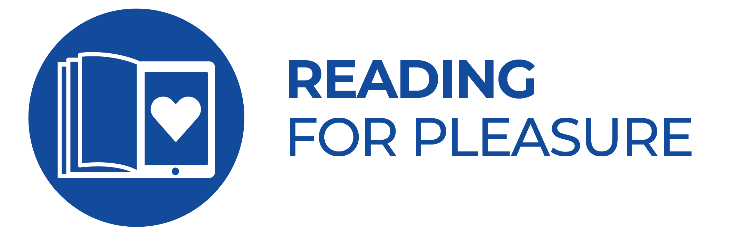 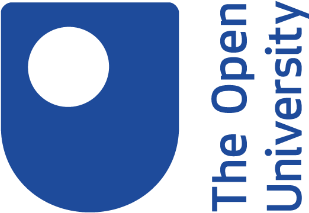 Social Reading Environments: Notes for PowerPointThe section of the website devoted to this includes:A self-review document  A mini-film of a teacher discussing his school’s reading environments Practical classroom strategies  (10 ideas)More research details (2 pages)Examples of practice (from teachers)Preparation before the meetingSelect an interesting picture fiction text you love, or find Farther by Graeme GreenOpen your browser at: https://ourfp.org/finding/rfpp/social-reading-environments/ Discussion and activities during the meetingSlide 4: Discuss in pairs where, when and how staff like to read? Is the place comfortable, relaxed, personal?  Does it depend what they are reading? Slide 6: Discuss the questions on the slide- how are Reading spaces  currently usedSlide 8: Share ideas about reading environments they have created and how              children have engaged in theseSlide 9: Invite staff to share what text types these have includedSlide 10: In pairs or small groups discuss and record the strategies used to support choice on posit it notes, display and share. Slide 11: Review  the example on ownershiphttps://ourfp.org/eop/developing-ownership-through-social-reading-environments/Choose 1 or 2 other Examples of Practice to share (see Further Examples). e.g. 	a) 	Stories and hot chocolate    	b) 	How a new bookshelf saved my class R corner                    	c) 	Pillow beds                             	d) 	Outdoor BingoSlide 13: Highlight the ways staff can and do seize chances to talk and then show Farther (or a book you brought) and generate questions. If time, read the book to ‘answer’ these.  To close: Planning ahead to develop your social reading environmentsSlide 14: Discuss which aspect/s staff want to develop further individually or as a Year groupHand out the Practical Classroom Strategies document from the site with 10 more ideas Set a time for sharing developing work – maybe visiting each other’s classrooms?